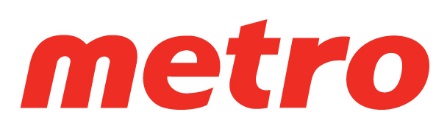 PRÉPARATEUR DE COMMANDESTu cherches un travail physique et syndiqué dans un environnement propre et agréable? Tu souhaites bâtir une carrière à long terme au sein d’un des centres de distribution Metro? Voici la description des tâches :-À l’aide d’un système à commandes vocales, sélectionner les produits qui composent chacune des commandes.-Emballer les articles à expédier et apposer les étiquettes d’identification selon les instructions d’expédition.-Examiner et vérifier les articles, noter les articles manquants et retenir les articles endommagés.-Manipuler un transpalette électrique- Température selon l’entrepôt pouvant aller jusqu’à – 25 °CAvantages sociaux :- Assurances collectives après la probation- Possibilité de régime de retraite - Salaire compétitif- Environnement de travail sécuritaire-Heures non-garanties- Poste sur appel (être disponible jour/soir/nuit) selon les besoins de l’entrepôt- Principalement sur les quarts de soir et de nuit- Possibilité de 40h/semaineCe défi vous intéresse? Veuillez nous faire parvenir votre c.v. complet en format Word en indiquant clairement le nom du poste convoité.Nous souscrivons à l’égalité en matière d’emploi. Seules les personnes retenues seront avisées.